A B B R E V I A T I O N SBISFA	Bureau International pour la Standardisation de la Rayonne et
	des Fibres synthétiquesCIRFS	Comité International de la Rayonne et des Fibres SynthétiquesArticle description:Textured yarn gradesPin texturedGrade	BEAG type	Crimp contraction	Texturizing	ExplanationSet 1	2030	10%	double heater 	setted yarnSet 2	2031	20-25%	double heater	Set 3	2032	35%	double heater	ME	2033	40-45%	double heater	medium elasticHE	2034	45-75%	single heater	high elasticStretch	…	….		low torque texturedFriction texturedGrade	BEAG type	Crimp contraction	Texturizing	ExplanationSet	2036	20-25%	double heater	setted yarnHE	2039	max. 60%	single heater	high elastic	DSP	dimensional stable polyester	FOY	Fully Oriented Yarn
	POY	Partially Oriented Yarn	LOY	Low Oriented Yarn	FDY	Fully drawn yarn = FOY	DTY	Draw textured yarn (friction twisted)	SDY	Super drawn yarn (FOY)Or	Origin	F	France	D	Germany	I	Italy	E	Spain	GB	Great Britain	CH	Switzerland	NL	Netherlands	TR	Turkey	AT	Austria	PL	Poland	CN	China	RO	Rumania	SI	Slovenia	LV	Latvia	SK	SlovakiaDen	Denier (dtex x 0,9)dtex	Decitex (grams per 10000 meters)ECC	European cotton count (Ne)dpf	denier per filament or dtex per filamentPut up	Presentation of yarn / yarn carrier	Y	Cylinders without top end rounded (the figures behind indicate the 
		interior diameter of the cyl. and the height of the cyl., eg 56/230)	ZH	Cylinders with top end rounded to ensure perfect running off	SH	Shrinkage cylinders for uptwisted yarns	CL	Cones	CB	Cones	TKB	Warp knitting beams (the figures behind indicate the
		measurements of the warpknitting beam in cm, eg 54/106)	WKB	Weaving beams	Cops 340	Cops of 340 mm length	Cops 400	Cops of 400 mm length	Cops 420	Cops of 420 mm length	Cops 460	Cops of 460 mm length with slightly bigger cops diameter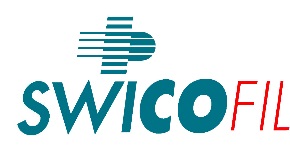 1PASSION FOR SUCCESS  Swicofil AG CH-6021 Emmenbrücke Swicofil AG CH-6021 Emmenbrücke Swicofil AG CH-6021 EmmenbrückeBrigthnesssb.superbright(superglänzend)0,00 % TiO2br.bright(glänzend)0,02 - 0,04 % TiO2sd.semidull(halbmatt)0,40 % TiO2du.dull(matt)1,20 – 1,50 % TiO2 + higher bl.black spundyed bright(spinngef. schwarz glzd)carbon contents:
Setila was 1.25%;  Miroglio std is 1.66%,  Miroglio blacker than black 1.47%in.ingrain (black/white)(schwarz/weiss)ba.basic dyeable/cationic(basisch färbbar)sf.spundyed (non black)(alle and.Spinnfarben)mx.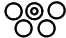 mixed filaments(Filament Mischungen)Cross-.rdroundSection.opopal.flflat.trtrilobal (massif trilobal).tbtrilobal (profile trilobal).mlmultilobal.plpentalobal.hxhexalobal.ococtalobal.sp..special cross-section.hlhollow fiber.qlmaple leaf cross-section.usUU – shape.ysYY - shape.sqsquare shape.rc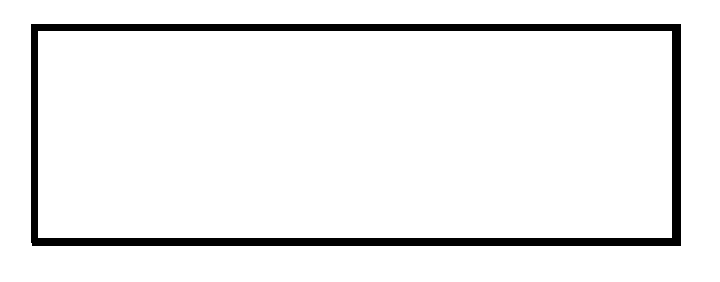 rectangular shape.ssside by side.rs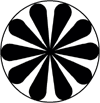 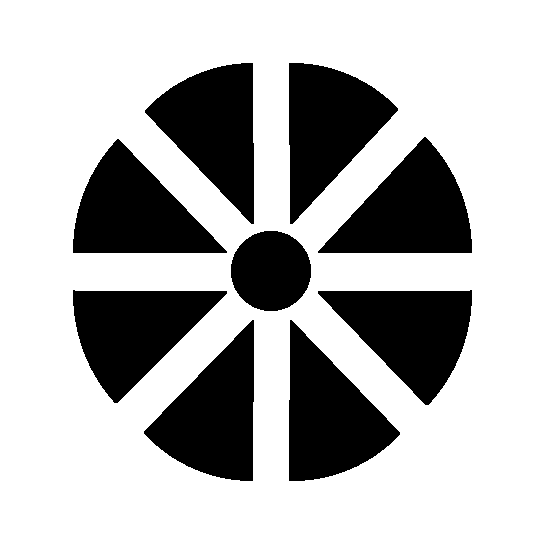 round splittable.mi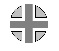 mixed polymer.sisea + island (PET and Co-PET).co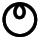 conjugate